DANI KRUHA I ZAHVALNOSTIImenuj stvari koje se nalaze na slici. Prepiši riječi. Zahvali Bogu na daru kruha.K	R	U H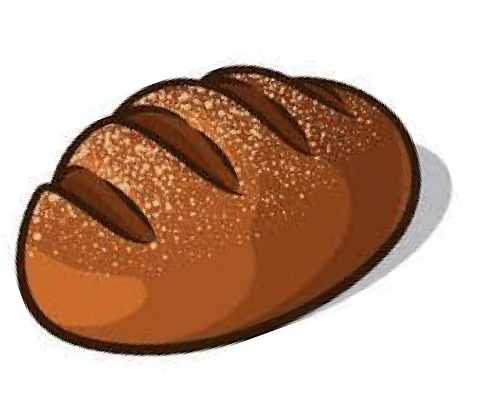 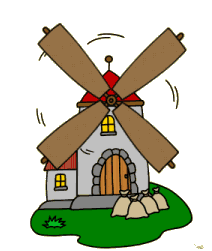 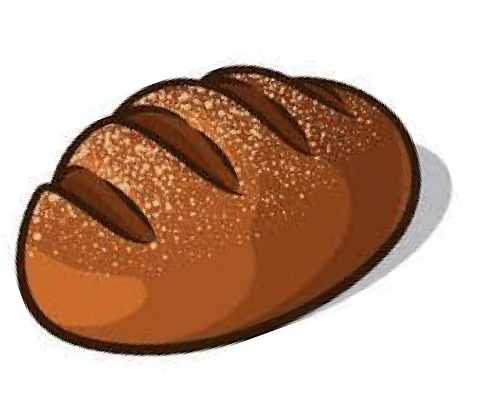 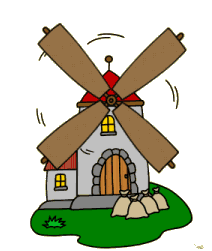 M	L	I	NJ	A	B	U	K	A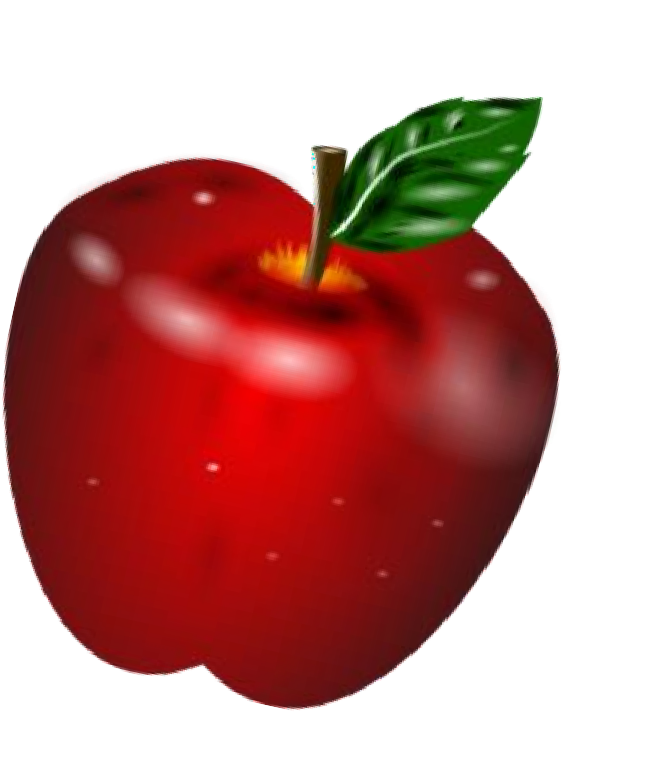 S	T	O	L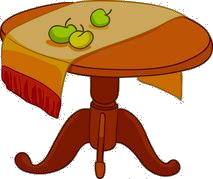 